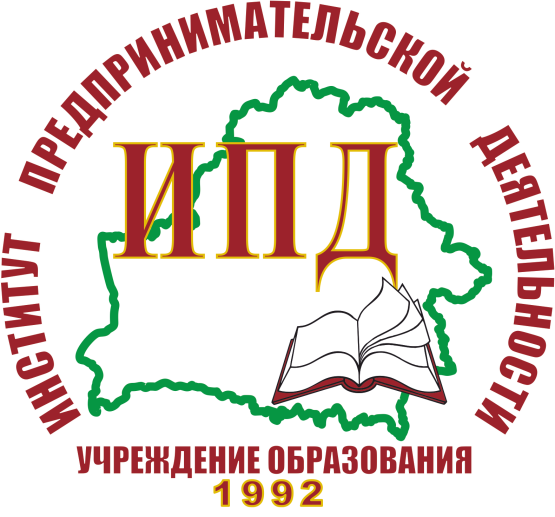 Учреждение образования«Институт предпринимательской деятельности»Сборник материаловVIII Республиканской студенческой научно-практической конференции ПРЕДПРИНИМАТЕЛЬСТВО В  БЕЛАРУСИ:ОПЫТ  СТАНОВЛЕНИЯ  И  ПЕРСПЕКТИВЫ  РАЗВИТИЯ26 февраля 2016 годаВ 4 частях Часть 1Маркетинг, менеджмент И ПРАВОВОЕ ОБЕСПЕЧЕНИЕ предпринимательской деятельностиМинск  2016Рецензент:Кунявский А.М., заведующий кафедрой маркетинга и менеджмента, к.э.н., доцентПредпринимательство в Беларуси: опыт становления и перспективы развития: Сборник материалов VIII Республиканской студенческой научно-практической конференции (Минск, 26 февраля 2016 г.). В 4 ч. Ч. 1. Маркетинг, менеджмент и правовое обеспечение предпринимательской деятельности. – Минск: «Ковчег»,  2016. – 93 с.СОДЕРЖАНИЕАндросова М.Р., Марчук В.В.ПРОБЛЕМЫ НЕСОВЕРШЕННОЛЕТНИХ В РЕАЛИЗАЦИИ ПРАВА НА ЗАНЯТИЕ ПРЕДПРИНИМАТЕЛЬСКОЙ ДЕЯТЕЛЬНОСТЬЮ6Благуш Е.А.КОЛИЧЕСТВЕННАЯ И КАЧЕСТВЕННАЯ ХАРАКТЕРИСТИКА КАДРОВ ПРЕДПРИЯТИЯ (НА ПРИМЕРЕ ООО «СМАРТОН»)7Войнич-Нитиевская А.И.ОСНОВНЫЕ НАПРАВЛЕНИЯ РЕАЛИЗАЦИИ ПЛАНА МАРКЕТИНГА ОАО «КУЗНЕЧНЫЙ ЗАВОД ТЯЖЕЛЫХ ШТАМПОВОК»8Волошин М.В.ЗНАЧЕНИЕ МАРКЕТИНГОВОЙ ДЕЯТЕЛЬНОСТИ ДЛЯ  ООО ”НОВА  ТЕЛЕКОМ“10Воробей В.С.СОЦИАЛЬНО ОТВЕТСТВЕННЫЙ МАРКЕТИНГ КАК ИНСТРУМЕНТ ПОВЫШЕНИЯ КАЧЕСТВА ЖИЗНИ12Глухова Д.Ю.ВОПРОСЫ АДМИНИСТРАТИВНОЙ ОТВЕТСТВЕННОСТИ ЗА НЕЗАКОННУЮ ПРЕДПРИНИМАТЕЛЬСКУЮ ДЕЯТЕЛЬНОСТЬ13Головко В.Ю.ПОТРЕБИТЕЛЬСКОЕ ПОВЕДЕНИЕ В СЕТИ ИНТЕРНЕТ16Гонтаренко В.Г., Халаимова К.С.ЭКОНОМИЧЕСКИЙ АНАЛИЗ В СИСТЕМЕ ОБЕСПЕЧЕНИЯ ЭКОНОМИЧЕСКОЙ БЕЗОПАСНОСТИ ПРЕДПРИЯТИЯ18Гущин В.Ю.КАДРОВАЯ БЕЗОПАСНОСТЬ, КАК СОСТАВЛЯЮЩАЯ СИСТЕМА ЭКОНОМИЧЕСКОЙ БЕЗОПАСНОСТИ ПРЕДПРИЯТИЯ21Дубаков Е.В.СТРАТЕГИЧЕСКОЕ ПЛАНИРОВАНИЕ МАРКЕТИНГОВОЙ  ДЕЯТЕЛЬНОСТИ   ПРЕДПРИЯТИЯ25Ефремова М.П.МАРКЕТИНГОВЫЕ ИССЛЕДОВАНИЯ И СТРАТЕГИЯ ВЕДЕНИЯ ПРЕДПРИНИМАТЕЛЬСКОЙ ДЕЯТЕЛЬНОСТИ  ЧУП «VALEON»26Кавалерова А.А.,ЗНАЧЕНИЕ МАРКЕТИНГОВЫХ ИССЛЕДОВАНИЙ29Качановская А.Ю.ИСПОЛЬЗОВАНИЕ ГЕЙМИФИКАЦИИ В ФОРМИРОВАНИИ ПОКУПАТЕЛЬСКОЙ ЛОЯЛЬНОСТИ31Ковалева Л.Н.	КАЧЕСТВЕННАЯ ОЦЕНКА НАЛОГОВЫХ РИСКОВ ПРИ ОСУЩЕСТВЛЕНИИ НАЛОГОВОГО МЕНЕДЖМЕНТА33Корзун М.В.ВЫСТАВКИ И ЯРМАРКИ: ФУНКЦИИ И РОЛЬ В ОРГАНИЗАЦИИ МАРКЕТИНГОВЫХ КОММУНИКАЦИОННЫХ ПРОЦЕССОВ (НА ПРИМЕРЕ ООО ”СЛАВФУД“)35Кравчук Н.Н.		СОВЕРШЕНСТВОВАНИЕ РЕКЛАМНОЙ ДЕЯТЕЛЬНОСТИ В ЭЛЕКТРОННОЙ ТОРГОВЛЕ38Ладыко В.Ф.К ВОПРОСУ ПРОДВИЖЕНИЯ   ПРОДУКЦИИ НА ЗАРУБЕЖНЫЕ РЫНКИ39Лапич О.М.	ОРГАНИЗАЦИЯ МОНИТОРИНГА ФИНАНСОВОЙУСТОЙЧИВОСТИ ОРГАНИЗАЦИИ41Лисовицкая Т.С.	ДИФФЕРЕНЦИРОВАННАЯ ОЦЕНКА ФОНДООТДАЧИ В УПРАВЛЕНИИ ПРЕДПРИНИМАТЕЛЬСКОЙ ДЕЯТЕЛЬНОСТЬЮ43Лисоцкая Е.А.МАРКЕТИНГ – ФИЛОСОФИЯ И ТЕХНОЛОГИЯ СОВРЕМЕННОГО БИЗНЕСА45Любинская А.С., Суровая Д.Ю.ПРЕДПРИНИМАТЕЛЬСКАЯ ДЕЯТЕЛЬНОСТЬ СРЕДИ МОЛОДЕЖИ47Малькова Ю.В.ЭВОЛЮЦИЯ МЕТОДИКИ ЗАЛЬТМАНА (ZMET) В ДИДЖИТАЛ СРЕДЕ49Машкова О.О.	МАРКЕТИНГ КАК ОСНОВА ЭКОНОМИЧЕСКОГО РАЗВИТИЯ51Мирошник Ю.А.	ОСОБЕННОСТИ ПРОФЕССИОНАЛЬНО-ПСИХОЛОГИЧЕСКОГО ОТБОРА КАНДИДАТОВ ПРИ ПРИЕМЕ НА РАБОТУ53Никонова Е.Ю.Оценка зарубежного опыта по обеспечению конкурентоспособности продукции55Никонова Е.Ю.НАПРАВЛЕНИЯ повышения конкурентоспособности продукции ГП «Институт НИИСМ»58Пальчевский В.О.		ПРАВА И ОБЯЗАННОСТИ ГРАЖДАН В ОБЛАСТИ ПРЕДПРИНИМАТЕЛЬСКОЙ ДЕЯТЕЛЬНОСТИ  И ПРОБЛЕМЫ  ИХ РЕАЛИЗАЦИИ60Пыжов А.М.МЕТОДЫ ПРАВОВОГО РЕГУЛИРОВАНИЯ В МЕЖДУНАРОДНОМ ЧАСТНОМ ПРАВЕ62Ржепишевская М.М.МАРКЕТИНГОВЫЕ ИССЛЕДОВАНИЯ ФАКТОРОВ, ФОРМИРУЮЩИХ ПОВЕДЕНИЕ ПОТРЕБИТЕЛЕЙ64Рожко О.В.ПЕРСПЕКТИВЫ РАЗВИТИЯ ИНТЕРНЕТ-МАРКЕТИНГА В СФЕРЕ МАЛОГО И СРЕДНЕГО БИЗНЕСА66Самусевич Л.А.ЭТАПЫ РАЗРАБОТКИ  МАРКЕТИНГОВОЙ СТРАТЕГИИ  ПРЕДПРИЯТИЯ68Самусевич Л.А.КРИТЕРИИ  ВЫБОРА  МАРКЕТИНГОВОЙ СТРАТЕГИИ  ПРЕДПРИЯТИЯ69Сащеко С.М.	ПРОИЗВОДИТЕЛЬНОСТЬ ТРУДА И ЭКОНОМИЧЕСКОЕ ЗНАЧЕНИЕ ЕЁ РОСТА71Симонова Н.В., Стародубова М.В.ПРАВОВОЕ ОБЕСПЕЧЕНИЕ ЭКОНОМИЧЕСКОЙ БЕЗОПАСНОСТИ ПРЕДПРИЯТИЯ72Тарасевич О.А.		ВЫБОР БРЕНДОВОЙ СТРАТЕГИИ ПРЕДПРИЯТИЯ НА РАЗНЫХ ЭТАПАХ ЖИЗНЕННОГО ЦИКЛА ПРОДУКЦИИ77Томашевич Ю.Н.		РЫНОК ЦЕННЫХ БУМАГ РЕСПУБЛИКИ БЕЛАРУСЬ79Федченко А.С.	КОРРУПЦИЯ КАК УГРОЗА ЭКОНОМИЧЕСКОЙ БЕЗОПАСНОСТИ ГОСУДАРСТВА81Фурман А.А.ДЕКЛАРИРОВАНИЕ ДОХОДОВ И ИМУЩЕСТВА84Худолеева Н.Б.ФОРМИРОВАНИЕ ЛОЯЛЬНОСТИ КЛИЕНТОВ ТРАНСПОРТНО-ЭКСПЕДИТОРСКОЙ КОМПАНИИ87Ясенак А.В.ПРОБЛЕМЫ АДМИНИСТРАТИВНОЙ НАГРУЗКИ В МАЛОМ И СРЕДНЕМ БИЗНЕСЕ РЕСПУБЛИКИ БЕЛАРУСЬ: СОСТОЯНИЕ И ПУТИ РЕШЕНИЯ89Яцкевич С.В.МАРКЕТИНГОВАЯ ДЕЯТЕЛЬНОСТЬ НА ОСНОВЕ СОВРЕМЕННЫХ ИНФОРМАЦИОННЫХ ТЕХНОЛОГИЙ92